附件4襄阳技师学院（东津校区）位置地图具体地址：襄阳市东津新区南内环路东延长线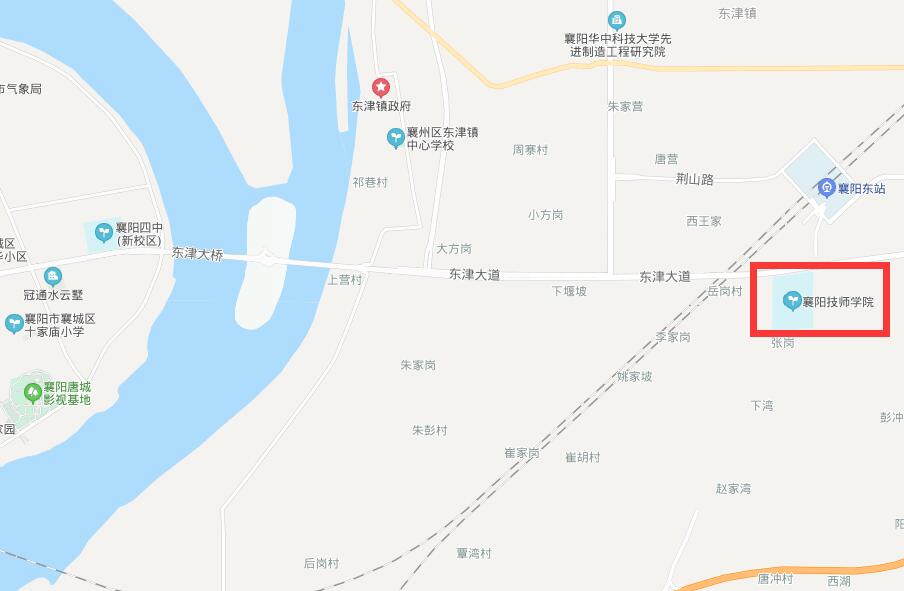 